CPE Sponsored by CFMADate:	January 14, 2021Time/Location	12:30 – 1:30 p.m.	WebinarProgram Description: 			The Return of the Economist: Covid-19 Economic UpdatePresenter: Anirban BasuLearning Objectives:		At the end of this presentation, audience members will be able to:Recognize the manner in which COVID-19 impacted global, national, and regional economiesIdentify likely long-term structural shifts facing key economic segmentsCharacterize the pace of economic recoveryList the primary policy responses to the crisisDetail several critical sources of future economic riskAssess several key demographic implications, including those related to housing market dynamicsWho Should Participate	Accounting Professionals in the Construction IndustryCPE Credit: 				1CPE CreditProgram Level:  			BasicField of Study:				Economics Prerequisites:  			NoneAdvanced Preparation: 		NoneThe Construction Financial Management Association (CFMA) is registered with the National Association of State Boards of Accountancy (NASBA) as a sponsor of continuing professional education on the National Registry of CPE Sponsors. State boards of accountancy have final authority on the acceptance of individual courses for CPE credit. Complaints regarding registered sponsors may be addressed to the National Registry of CPE Sponsors through its website: https://www.nasbaregistry.org. 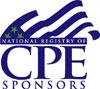 